Объявляется прием документов на получение субсидии из республиканского бюджета на производство национальных фильмов (части национальных фильмов) на территории Республики БурятияМинистерство культуры Республики Бурятия (далее – Министерство) объявляет о начале приема заявок от организаций кинематографии на участие в конкурсном отборе на получение субсидий из республиканского бюджета на производство национальных фильмов (части национальных фильмов) на территории Республики Бурятия (далее – субсидия) с 06.11.2023г. по 13.11.2023г. (включительно).Субсидия предоставляется юридическим лицам (за исключением государственных (муниципальных) учреждений), которые относятся к организациям кинематографии в соответствии с абзацем семнадцатым статьи 3 Федерального закона от 22.08.1996 № 126-ФЗ «О государственной поддержке кинематографии Российской Федерации» (далее – организации кинематографии).Субсидия предоставляется по итогам организованного Министерством конкурса на предоставление субсидий в целях возмещения части затрат в связи с производством одного национального фильма (части национального фильма) на территории Республики Бурятия (в соответствии с Перечнем затрат, связанных с производством национальных фильмов (части национального фильма), на возмещение которых предоставляется субсидия (приложению № 1). Размер субсидии, подлежащей предоставлению, определяется конкурсной комиссией из расчета не более 20% от фактического объема понесённых затрат, связанных с производством национального фильма (части национального фильма) на территории Республики Бурятия и не должен превышать общий объем средств (лимитов бюджетных обязательств) республиканского бюджета, доведенный Министерству на предоставление субсидии на производство национальных фильмов (части национальных фильмов) на текущий финансовый год и составляющий в 2023 году 10 000 000 (десять миллионов) рублей. Организации кинематографии на 1 октября 2023 года должны соответствовать следующим требованиям:1) не находиться в процессе реорганизации (за исключением реорганизации в форме присоединения к юридическому лицу, являющемуся участником конкурса, другого юридического лица), ликвидации, в отношении их не введена процедура банкротства, деятельность получателя субсидии не приостановлена в порядке, предусмотренном законодательством Российской Федерации;2) не должны иметь неисполненной обязанности по уплате налогов, сборов, страховых взносов, пеней, штрафов, процентов, подлежащих уплате в соответствии с законодательством Российской Федерации о налогах и сборах;3) не должны иметь просроченную задолженность по возврату в республиканский бюджет субсидий, грантов, бюджетных инвестиций, предоставленных в том числе в соответствии с иными правовыми актами, и иную просроченную (неурегулированную) задолженность по денежным обязательствам перед Республикой Бурятия;4) не должны являться иностранными юридическими лицами, в том числе местом регистрации которых является государство или территория, включенные в утверждаемый Министерством финансов Российской Федерации перечень государств и территорий, используемых для промежуточного (офшорного) владения активами в Российской Федерации (далее - офшорные компании), а также российскими юридическими лицами, в уставном (складочном) капитале которых доля прямого или косвенного (через третьих лиц) участия офшорных компаний в совокупности превышает 25 процентов (если иное не предусмотрено законодательством Российской Федерации). При расчете доли участия офшорных компаний в капитале российских юридических лиц не учитывается прямое и (или) косвенное участие офшорных компаний в капитале публичных акционерных обществ (в том числе со статусом международной компании), акции которых обращаются на организованных торгах в Российской Федерации, а также косвенное участие таких офшорных компаний в капитале других российских юридических лиц, реализованное через участие в капитале указанных публичных акционерных обществ;5) не должны получать средства из республиканского бюджета на основании иных нормативных актов:- на цели, связанные с производством национального фильма (части национального фильма) на территории Республики Бурятия;- на производство национальных фильмов в 2022-2023 годах;6) юридические лица должны приступить к производству (съемкам) национального фильма (части национального фильма) не ранее 1 января 2022 года;7) в реестре дисквалифицированных лиц отсутствуют сведения о дисквалифицированных руководителях, членах коллегиального исполнительного органа, лице, исполняющем функции единоличного исполнительного органа, или главном бухгалтере участника конкурса;8) не должны находиться в перечне организаций и физических лиц, в отношении которых имеются сведения об их причастности к экстремистской деятельности или терроризму, либо в перечне организаций и физических лиц, в отношении которых имеются сведения об их причастности к распространению оружия массового уничтожения.Для участия в конкурсе юридические лица представляют в Министерство заявку по форме (приложение № 2). К заявке прилагаются:1) копии учредительных документов, заверенные печатью (при наличии) и подписью уполномоченного должностного лица юридического лица;2) доверенность на осуществление действий от имени организации кинематографии, заверенная печатью юридического лица (при наличии) и подписанная руководителем юридического лица, или заверенная в установленном законодательством Российской Федерации порядке копия доверенности, копия паспорта уполномоченного представителя юридического лица (в случае подачи заявки уполномоченным представителем юридического лица);3) краткое содержание (синопсис) национального фильма (части национального фильма), съемки которого запланированы на территории Республики Бурятия (представляется в произвольной форме);4) календарно-постановочный план производства национального фильма (части национального фильма) на территории Республики Бурятия по форме (приложение № 3);5) состав съемочной группы и перечень актерского состава национального фильма (части национального фильма) (фамилия, имя, отчество (при наличии), должность (профессия));6) презентация национального фильма (части национального фильма) в формате PDF или AVI размером не более 300 МБ;7) информация о местах проведения съемок на территории Республики Бурятия с фотоподтверждением;8) заверенная в установленном законодательством Российской Федерации порядке копия удостоверения национального фильма;9) справка, подписанная руководителем (иным уполномоченным лицом) юридического лица  о фильмах, в производстве которых юридическое лицо принимало участие, с указанием  информации о выходе в кинотеатральный прокат (для полнометражных художественных национальных фильмов) и ссылок на публикации в средствах массовой информации и информационно-телекоммуникационной сети «Интернет» (справка  представляется в произвольной форме юридическими лицами, выполняющими работы (оказывающими услуги) по производству фильмов и не являющимися продюсерами (изготовителями) фильмов);10) копии соглашений (договоров) о намерениях, заключенные с кинотеатральными дистрибьюторами на прокат национального фильма, соглашения (договоры), заключенные с телеканалами и организаторами фестивалей на показ национального фильма (части национального фильма) (если такие соглашения (договоры) заключены организацией кинематографии на момент подачи заявки);11) информация о фактическом объеме затрат в связи с производством заявленного национального фильма (части национального фильма) на территории Республики Бурятия за период не ранее 1 января года предшествующего году, в котором объявлен конкурс, по текущий финансовый год по форме (приложение № 4);12) копия письменного согласия участника конкурса на признание сведений за текущий календарный год (с 1 января текущего года), составляющих налоговую тайну, общедоступными, направленного в налоговый орган в соответствии с требованиями приказа ФНС России от 14.11.2022 № ЕД-7-19/1085@, с копией квитанции о приеме согласия;13) сведения об общей численности работников юридического лица и о размере их заработной платы по форме 6-НДФЛ, утвержденной приказом Федеральной налоговой службы (далее - форма 6-НДФЛ);14) согласие на публикацию (размещение) в информационно-телекоммуникационной сети «Интернет» информации о юридическом лице, о подаваемой юридическом лицом заявке, иной информации о юридическом лице, связанной с конкурсом;15) в случае, если продюсером (изготовителем) национального фильма, наименование которого указано в удостоверении национального фильма, имеющим права на национальный фильм, понесены затраты в связи с производством заявленного национального фильма (части национального фильма) на территории Республики Бурятия, - реестр документов, подтверждающих фактический объем затрат в связи с производством заявленного национального фильма (части национального фильма) на территории Республики Бурятия, по форме (приложению № 6) к настоящему Порядку и заверенные в установленном законодательством Российской Федерации порядке копии документов, подтверждающих перечень и фактический объем понесенных затрат, связанных с производством национального фильма (части национального фильма) на территории Республики Бурятия, возмещение которых предполагается за счет субсидий согласно перечню затрат (приложение № 1): договоры (соглашения) поставки товаров (выполнения работ, оказания услуг) с организациями всех форм собственности, индивидуальными предпринимателями, зарегистрированными на территории Республики Бурятия, а также  трудовые договоры и договоры гражданско-правового характера с физическими лицами, зарегистрированными на территории Республики Бурятия (с  приложениями к ним); акты о приемке поставленных товаров (выполненных работ, оказанных услуг) в соответствии с условиями договоров (соглашений), в том числе гражданско-правового характера; документы, подтверждающие оплату поставленных товаров (выполненных работ, оказанных услуг);16) в случае, если продюсером (изготовителем) национального фильма, наименование которого указано в удостоверении национального фильма, имеющим права на национальный фильм, понесены затраты в связи с производством заявленного национального фильма (части национального фильма) на территории Республики Бурятия на основании договора поручения (договора комиссии,  агентского договора, договора об оказании посреднических услуг), заключенного с лицом, зарегистрированным на территории Республики Бурятия и непосредственно осуществляющим расходы на производство национального фильма (части национального фильма) на территории Республики Бурятия, - реестр документов, подтверждающих фактический объем затрат в связи с производством заявленного национального фильма (части национального фильма) на территории Республики Бурятия, по форме (приложение № 6) и заверенные в установленном законодательством Российской Федерации порядке копии документов, подтверждающих перечень и фактический объем понесенных затрат, связанных с производством национального фильма (части национального фильма) на территории Республики Бурятия, возмещение которых предполагается за счет субсидий согласно перечню затрат (приложение № 1): договор поручения (договор комиссии,  агентский договор, договор об оказании посреднических услуг) и заключенные в соответствии с ним поверенным (комиссионером, агентом, исполнителем) договоры (соглашения) поставки товаров ( выполнения работ, оказания услуг) с организациями всех форм собственности, индивидуальными предпринимателями, зарегистрированными на территории Республики Бурятия, а также трудовые договоры и договоры гражданско-правового характера с физическими лицами, зарегистрированными на территории Республики Бурятия (с приложениями к ним); акты о приемке поставленных товаров (выполненных работ, оказанных услуг) в соответствии с условиями договоров (соглашений), в том числе гражданско-правового характера; документы, подтверждающие оплату поставленных товаров (выполненных работ, оказанных услуг);17) справка о расчетных или корреспондентских счетах, открытые юридическому лицу в учреждениях Центрального банка Российской Федерации или кредитных организациях, подписанная руководителем (иным уполномоченным лицом) юридического лица.Обязательным при оформлении документов, подтверждающих фактический объем затрат в связи с производством заявленного национального фильма (части национального фильма) на территории Республики Бурятия, является соответствие  наименования затрат из перечня (приложение № 1) предмету, указанному в  договоре, акте приемки товара (работ, услуг), иных  документах (счете-фактуре, товарной накладной и т.п.), а также платежных документах (в поле «Назначения платежа»).Заявка и документы представляются в виде одного прошитого тома. Листы тома должны быть пронумерованы. Количество листов указывается на обороте последнего листа на месте прошивки, подтверждается подписью руководителя (иного уполномоченного лица) юридического лица и скрепляется печатью (при наличии).Наличие в документах опечаток, подчисток, приписок не допускается. Расходы, связанные с оформлением и направлением заявки, несет участник конкурса.В случае несоответствия заявки требованиям, установленным пунктами 13, 15 Порядком предоставления субсидий из республиканского бюджета юридическим лицам на возмещение части затрат, связанных с производством национальных фильмов (части национальных фильмов) на территории Республики Бурятия (постановление Правительства Республики Бурятия от 28.06.2023 № 370) (далее – Порядок), заявка не регистрируется и подлежит возврату участнику конкурса.Заявка представляется юридическим лицом в Министерство непосредственно (через своего представителя) или направляется почтовым отправлением (в этом случае датой регистрации заявки является дата ее регистрации Министерством).Заявка, поступившая после окончания указанного в объявлении о проведении конкурса срока подачи заявок, не регистрируется и подлежит возврату участнику конкурса.Юридическое лицо, подавшее заявку, вправе изменить или отозвать ее в любое время до окончания срока подачи заявок, указанного в объявлении о проведении конкурса.Отзыв заявки осуществляется по письменному заявлению (в произвольной форме) участника конкурса, представленному в Министерство.Основаниями для отказа юридическому лицу в допуске к участию в конкурсе являются:1) несоответствие юридического лица требованиям пункта 10 Порядка;2) несоответствие представленных юридическим лицом документов требованиям, установленным пунктами 13, 15 Порядка;3) недостоверность представленной юридическим лицом информации, в том числе информации о месте нахождения и адресе юридического лица;4) непредставление (представление не в полном объеме) документов, указанных в пункте 13 Порядка;5) наличие в документах, представленных юридическим лицом, информации, свидетельствующей о том, что национальный фильм (часть национального фильма) содержит материалы, нарушающие законодательство Российской Федерации о противодействии терроризму и экстремистской деятельности, содержит сведения о способах, методах разработки и изготовления наркотических средств, психотропных веществ или их прекурсоров, материалы, пропагандирующие порнографию, насилие и жестокость, материалы, пропагандирующие нетрадиционные сексуальные отношения и (или) предпочтения, педофилию, смену пола, в национальном фильме используются скрытые вставки и иные технические приемы и способы распространения информации, воздействующие на подсознание людей и (или) оказывающие вредное влияние на их здоровье, а также материалы, создающие негативный имидж Республики Бурятия, и в иных случаях, определенных законодательством Российской Федерации.Дальнейшее рассмотрение заявок организаций кинематографии осуществляются на заседании конкурсной комиссии.В ходе оценки заявок членами конкурсной комиссии заявкам присваиваются баллы в соответствии с критериями и методикой оценки заявок (приложение № 5).Результаты оценки отражаются каждым членом конкурсной комиссии отдельно по каждой заявке в конкурсном бюллетене, форма которого разрабатывается и утверждается Министерством.По результатам подсчета баллов, выставленных за соответствие критериям, формируется список участников конкурса с расположением их в порядке убывания количества набранных баллов (далее - рейтинг участников).При равном количестве баллов у двух и более участников конкурса, приоритет отдается участнику, подавшему заявку ранее остальных. Победителями конкурса признаются юридические лица, набравшие наибольшее количество баллов по итогам оценки заявок, но не менее                 60 баллов.Решение конкурсной комиссии о результатах состоявшегося конкурса оформляется в форме протокола оценки заявок (далее - протокол) и утверждается председательствующим на заседании конкурсной комиссии. Протокол в срок не позднее 5 рабочих дней со дня проведения заседания конкурсной комиссии утверждается приказом Министерства.Министерство в срок не позднее 2 рабочих дней со дня поступления протокола заседания конкурсной комиссии на основании содержащегося в нем решения направляет уведомления победителям конкурса вместе с проектом соглашения о предоставлении субсидии, а также размещает информацию о результатах рассмотрения заявок на едином портале и на официальном сайте Министерства в информационно-телекоммуникационной сети «Интернет».Министерство в срок не позднее 2 рабочих дней со дня поступления протокола заседания конкурсной комиссии на основании содержащегося в нем решения направляет уведомления победителям конкурса вместе с проектом соглашения о предоставлении субсидии.Для заключения соглашения получатель субсидии в срок не позднее 2 рабочих дней со дня получения проекта соглашения представляет в Министерство заполненную форму соглашения в двух экземплярах, подписанных руководителем получателя субсидии или иным уполномоченным лицом и скрепленных печатью (при наличии).Второй экземпляр соглашения после подписания и регистрации Министерство передает получателю субсидии одновременно с отправкой по электронной почте копии подписанного экземпляра.В случае не подписания победителем (победителями) конкурса проекта соглашения о предоставлении субсидии в срок, установленный пунктом 28 Порядка, победитель (победители) конкурса признается уклонившимся от заключения соглашения. Результатом предоставления субсидии является законченное производство национального фильма (части национального фильма) на территории Республики Бурятия по состоянию на 31 декабря 2023 года.Заявки на предоставление Субсидии принимаются до 13.11.2023 г. (включительно) по адресу: 670000, г. Улан-Удэ, ул. Ленина, 30, Министерство культуры Республики Бурятия, кабинет 304 (с пометкой «Кинорибейты»). Справки о проведении конкурса по телефону (3012) 21-35-17 или при личном приеме (отдел искусств, народного творчества и образования) с понедельника по пятницу с 8.30 до 17.30 часов, перерыв на обед с 12.00 до 13.00 часов. Адрес электронной почты: mkrb@minkultrb.ru. Информация о конкурсе размещена на официальном сайте Министерства культуры Республики Бурятия https://minkultrb.ru/. Приложение № 1 к приказу Министерства культуры Республики Бурятияот «___» ____________ 2023 г. № _________ПЕРЕЧЕНЬзатрат в связи с производством национальных фильмов(части национальных фильмов) на территории Республики Бурятия,на возмещение которых предоставляются субсидии1. Расходы на оплату труда и начисления на заработную плату, предусмотренные законодательством Российской Федерации, понесенные в период производства национального фильма (части национального фильма) на территории Республики Бурятия, в том числе: 1) на выплату заработной платы производственному персоналу;2) на выплату гонорара актерам массовых и групповых сцен.2. Расходы на оплату командировочных расходов, понесенные в период производства национального фильма (части национального фильма) на территории Республики Бурятия.3. Расходы на оплату транспортных услуг, связанных с производством национального фильма (части национального фильма) на территории Республики Бурятия.4. Расходы на оплату проживания членов съемочной группы, связанные с производством национального фильма (части национального фильма) на территории Республики Бурятия, не проживающих постоянно на территории Республики Бурятия.5. Расходы, понесенные в период производства национального фильма (части национального фильма) на территории Республики Бурятия, на оплату:1) услуг по обработке пленки;2) услуг по переводу видеоизображения на кинопленку;3) услуг по копированию национального фильма (части национального фильма) с носителя на носитель;4) услуг по записи цифровой информации в профессиональном цифровом формате записи видеоизображения и звука Digital Betacam;5) услуг по изготовлению исходных материалов национального фильма (части национального фильма);6) услуг по техническому контролю материалов в государственных киноархивах;7) услуг по обеспечению монтажно-тонировочного периода, звуко-, фонозаписи и по исполнению музыки, речевому и шумовому озвучанию, перезаписи;8) услуг по организации и обеспечению комбинированных съемок, компьютерной обработке, созданию титров, изготовлению компьютерной графики, изготовлению спецэффектов;9) услуг по декорационно-техническому оформлению, изготовлению реквизита, мебели, декораций;10) услуг по пошиву костюмов;11) услуг по созданию имиджа (на оплату услуг гримеров, парикмахеров, стилистов, постижеров);12) услуг по разрешению на использование материалов из кинофондов и киноархивов;13) услуг по привлечению актеров, в том числе актерскими агентствами;14) услуг по постановке трюков;15) услуг по обеспечению членов съемочной группы и актеров медицинским страхованием при съемках на территории Республики Бурятия, оказанию первой медицинской помощи на съемочной площадке;16) услуг по охране общественного порядка на съемочной площадке;17) услуг по получению разрешений на съемки;18) услуг по использованию сил и средств военно-воздушных сил, сухопутных и других родов войск;19) услуг по проезду по платным дорогам;20) услуг по предоставлению стоянок для автотранспорта;21) услуг по предоставлению прогнозов погоды;22) коммунальных услуг;23) клининговых услуг;24) услуг по обеспечению питанием на съемочной площадке;25) услуг связи (информационно-телекоммуникационная сеть «Интернет», почта, телефон, мобильная и пейджинговая связь и др.);26) услуг по изготовлению кукол (конструкции, скульптуры, обтяжка, роспись), использованию технических приспособлений, лайн-тестированию, сканированию, сборке, раскраске (заливке), мультипликатуфазовке, контуровке, прорисовке, созданию фонов, компоузингу, обработке изо-, анимации, дополнительной анимации, моделированию 3D-персонажей, созданию и привязке текстур персонажей, созданию скелета и кинематических формул движения, аниматики, в том числе аниматики с 3D-элементами, изготовлению 3D-фонов (в единицах), анимации камеры для 3D-сцен, анимации 3D-моделей, черновой фазовке, обработке фаз;27) услуг участников производственно-творческого коллектива, непосредственно задействованных в создании фильма: актеров (актер первого плана, актер второго плана, актер-дублер, актер эпизодической роли и т.п.), производственного персонала (художник-постановщик, декоратор, реквизитор и т.п.), административной группы (директор, администратор и т.п.).6. Расходы, понесенные в период производства национального фильма (части национального фильма) на территории Республики Бурятия, на оплату приобретения:1) прав на использование материалов из кинофондов и киноархивов;2) расходных материалов, в том числе негативной, позитивной и контратипной пленки, и предметов снабжения;3) реквизита, постановочного реквизита, исходящего реквизита, мебели, кукол;4) костюмов;5) грима;6) специальных средств связи;7) предметов санитарии и гигиены на съемочных площадках;8) пиротехнических материалов;9) ГСМ (горюче-смазочных материалов).7. Расходы, понесенные в период производства национального фильма (части национального фильма) на территории Республики Бурятия, на оплату аренды:1) автотранспорта (игрового транспорта, спецтехники, транспорта для обеспечения съемочного процесса);2) натурных объектов и интерьеров;3) павильонов, помещений для съемок;4) бытовых помещений для съемочной группы;5) мебели;6) постановочного реквизита;7) костюмов;8) животных;9) предметов санитарных норм на съемочных площадках;10) специальных средств связи;11) операторской техники;12) звукозаписывающей техники;13) осветительной техники;14) специальных технических приспособлений.8. Расходы на оплату таможенных сборов и платежей, уплачиваемых на территории Республики Бурятия.9. Расходы на тифлокомментирование и субтитрирование фильма для лиц с ограниченными возможностями по слуху и зрению и субтитрирование национального фильма на английском языке.10. Расходы на оплату общестудийных расходов (не более 10 процентов от расходов и при наличии расшифровки).Приложение № 2 к приказу Министерства культуры Республики Бурятияот «___» ____________ 2023 г. № _________ФОРМАЗАЯВКАна участие в конкурсе на предоставление субсидии из республиканского бюджета юридическим лицам на возмещение части затрат, связанных с производством национальных фильмов (части национальных фильмов) на территории Республики БурятияСюжет посвящен исторической личности/ событиям/ истории/ культуре/ мифологии/ природным или культурным объектам, связанным с Республикой Бурятия: да/нет (если да, указываются  сведения, связанные с Республикой Бурятия: __________________________________________ ).Приложения: __________________________________________________Руководитель (иное уполномоченное лицо) юридического лица:_______________________     ________________       ___________________          (должность)                                     (подпись)                    (расшифровка подписи)Документ, подтверждающий наделение уполномоченного лица правом подписи от имени юридического лица:___________________________________________________________________________________________                   (наименование и реквизиты документа)«___» ___________ 20__ г.МП (при наличии)Приложение № 3 к приказу Министерства культуры Республики Бурятияот «___» ____________ 2023 г. № _________ФОРМАКАЛЕНДАРНО-ПОСТАНОВОЧНЫЙ ПЛАН производства национального фильма (части национального фильма) на территории Республики БурятияРуководитель (иное уполномоченное лицо) юридического лица:_______________________     ________________       ___________________          (должность)                                     (подпись)                    (расшифровка подписи)Документ, подтверждающий наделение уполномоченного лица правом подписи от имени юридического лица:___________________________________________________________________________________________                 (наименование и реквизиты документа)«___» ___________ 20__ г.МП (при наличии)Приложение № 4 к приказу Министерства культуры Республики Бурятияот «___» ____________ 2023 г. № _________ФОРМАИНФОРМАЦИЯ о фактическом объеме затрат в связи с производством национального фильма (части национального фильма)
____________________________________________
(удостоверение национального фильма № ___ от __________)
на территории Республики БурятияРуководитель (иное уполномоченное лицо) юридического лица:_______________________     ________________             ___________________          (должность)                           (подпись)                    (расшифровка подписи)Документ, подтверждающий наделение уполномоченного лица правом подписи от имени юридического лица:___________________________________________________________________________________________                   (наименование и реквизиты документа)«___» ___________ 20__ г.МП (при наличии)Приложение № 5 к приказу Министерства культуры Республики Бурятияот «___» ____________ 2023 г. № _________КРИТЕРИИ И МЕТОДИКАоценки заявок на участие в конкурсе на предоставление субсидий из республиканского бюджета юридическим лицам на производствонациональных фильмов (части национальных фильмов) на территории Республики Бурятия
1. Каждый член конкурсной комиссии, участвующий в заседании конкурсной комиссии, в персональном конкурсном бюллетене по каждому пункту критерия 1 (К1) выставляет баллы от 1 до 15.2. Для получения общего числового значения по критерию 1 (К1) каждый член конкурсной комиссии, участвующий в заседании конкурсной комиссии, в персональном конкурсном бюллетене суммирует баллы всех пунктов критерия 1 (К1).3. По завершении процедуры оценки по критерию 1 (К1) всеми членами конкурсной комиссии секретарь заседания конкурсной комиссии собирает персональные конкурсные бюллетени членов конкурсной комиссии для ______________* Оценка обоснованности статей расходов производится исходя из их экономической целесообразности и документального подтверждения. расчета итогового количества баллов по критерию 1 (К1) для каждой конкурсной заявки.4. Расчет производится посредством вычисления среднего арифметического значения по формуле: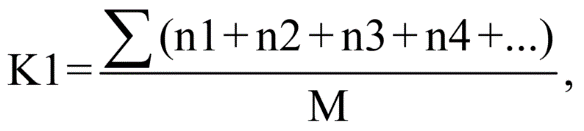 где:n с числовым значением - оценка члена конкурсной комиссии согласно персональному конкурсному бюллетеню;М - количество членов конкурсной комиссии.5. Процедура оценивания каждой заявки по критериям 2-6 (К2-К6)) осуществляется секретарем заседания конкурсной комиссии в присутствии членов конкурсной комиссии. Итоговое количество баллов, присвоенное по критериям каждой заявке, заносится в сводный (итоговый) конкурсный бюллетень и озвучивается членам конкурсной комиссии.6. Расчет общего (итогового) количества баллов, начисленных заявке, производится в присутствии членов конкурсной комиссии секретарем конкурсной комиссии.7. Итоговое количество баллов, начисленных заявке, фиксируется секретарем конкурсной комиссии в сводном (итоговом) конкурсном бюллетене, озвучивается членам конкурсной комиссии и заносится в протокол заседания конкурсной комиссии.Приложение № 6 к приказу Министерства культуры Республики Бурятияот «___» ____________ 2023 г. № _________ФОРМАРЕЕСТР ДОКУМЕНТОВ, подтверждающих фактический объем затрат в связи с производством национального фильма (части национального фильма) на территории Республики Бурятия
________________________________________
(удостоверение национального фильма № от _________________)


Руководитель (иное уполномоченное лицо) юридического лица:_______________________     ________________              ___________________          (должность)                           (подпись)                    (расшифровка подписи)Документ, подтверждающий наделение уполномоченного лица правом подписи от имени юридического лица:___________________________________________________________________________________________             (наименование и реквизиты документа)«___» ___________ 20__ г.МП (при наличии)№№Данные о юридическом лице и о национальном фильме (части национального фильма)1I. Информация о юридическом лице2Наименование юридического лица3Организационно-правовая форма4Фамилия, имя, отчество (при наличии) руководителя5Фамилия, имя, отчество (при наличии) продюсера6Контакты юридического лица 7ИНН юридического лица8ОГРН юридического лица9II. Производственные параметры национального фильма (части национального фильма)10Название национального фильма11Жанр12Аннотация13Дата начала съемок14Дата завершения съемок15Дата выхода в прокат16III. Финансовые параметры национального фильма17Сметная стоимость производства, руб.18Затраты на производство национального фильма (части национального фильма) на территории Республики Бурятия, руб.19IV. Копия удостоверения национального фильма20Номер удостоверения национального фильма21Дата удостоверения национального фильма22Срок действия удостоверения национального фильма23V. План по экспедиции на территории Республики Бурятия24Место проведения съемок25Количество смен26Период производства национального фильма№№ПериодДата началаДата окончания1Подготовительный период2Съемочный период3Монтажно-тонировочный период№№Наименование расходовСметная стоимость производства, руб.Затраты на производство на территории Республики Бурятия, руб.11. Расходы на оплату труда и начисления на заработную плату, предусмотренные законодательством Российской Федерации, понесенные в период производства национального фильма (части национального фильма), в том числе:21) на выплату заработной платы производственному персоналу32) на выплату гонорара актерам массовых и групповых сцен4Итого52. Расходы на оплату командировочных расходов, понесенные в период производства национального фильма (части национального фильма)6Итого73. Расходы на оплату транспортных услуг, связанных с производством национального фильма (части национального фильма), в том числе стоимость услуг по перевозке съемочной группы8Итого94. Расходы на оплату проживания членов съемочной группы, связанные с производством национального фильма (части национального фильма)10Итого115. Расходы, понесенные в период производства национального фильма (части национального фильма) на оплату:121) услуг по обработке пленки132) услуг по переводу видеоизображения на кинопленку143) услуг по копированию национального фильма (части национального фильма) с носителя на носитель154) услуг по записи цифровой информации в профессиональном цифровом формате записи видеоизображения и звука Digital Betacam165) услуг по изготовлению исходных материалов национального фильма (части национального фильма)176) услуг по техническому контролю материалов в государственных киноархивах187) услуг по обеспечению монтажно-тонировочного периода, звуко-, фонозаписи и по исполнению музыки, речевому и шумовому озвучанию, перезаписи198) услуг по организации и обеспечению комбинированных съемок, компьютерной обработке, созданию титров, изготовлению компьютерной графики, изготовлению спецэффектов209) услуг по декорационно-техническому оформлению, изготовлению реквизита, мебели, декораций2110) услуг по пошиву костюмов2211) услуг по созданию имиджа (на оплату услуг гримеров, парикмахеров, стилистов, постижеров)2312) услуг по разрешению на использование материалов из кинофондов и киноархивов2413) услуг по привлечению актеров, в том числе актерскими агентствами2514) услуг по постановке трюков2615) услуг по обеспечению членов съемочной группы и актеров медицинским страхованием при съемках, страхованию, оказанию первой медицинской помощи на съемочной площадке2716) услуг по охране общественного порядка на съемочной площадке2817) услуг по получению разрешений на съемки2918) услуг по использованию сил и средств военно-воздушных сил, сухопутных и других родов войск3019) услуг по проезду по платным дорогам3120) услуг по предоставлению стоянок для автотранспорта3221) услуг по предоставлению прогнозов погоды3322) коммунальных услуг3423) клининговых услуг3524) услуг по обеспечению питания на съемочной площадке3625) услуг связи (информационно-телекоммуникационная сеть «Интернет», почта, телефон, мобильная и пейджинговая связь и др.)3726) услуг по изготовлению кукол (конструкции, скульптуры, обтяжка, роспись), использованию технических приспособлений, лайн-тестированию, сканированию, сборке, раскраске (заливке), мультипликатуфазовке, контуровке, прорисовке, созданию фонов, компоузингу, обработке изо-, анимации, дополнительной анимации, моделированию 3D-персонажей, созданию и привязке текстур персонажей, созданию скелета и кинематических формул движения, аниматики, в том числе аниматики с 3D-элементами, изготовлению 3D-фонов (в единицах), анимации камеры для 3D-сцен, анимации 3D-моделей, черновой фазовке, обработке фаз3827) услуг участников производственно-творческого коллектива, непосредственно задействованных в создании фильма: актеров (актер первого плана, актер второго плана, актер-дублер, актер эпизодической роли и т.п.), производственного персонала (художник-постановщик, декоратор, реквизитор и т.п.), административной группы (директор, администратор и т.п.).39Итого406. Расходы, понесенные в период производства национального фильма (части национального фильма) на оплату приобретения:411) прав на использование материалов из кинофондов и киноархивов422) расходных материалов, в том числе негативной, позитивной и контратипной пленки, и предметов снабжения433) реквизита, постановочного реквизита, исходящего реквизита, мебели, кукол444) костюмов455) грима466) специальных средств связи477) предметов санитарных норм на съемочных площадках488) пиротехнических материалов499) ГСМ (горюче-смазочных материалов)50Итого517. Расходы, понесенные в период производства национального фильма (части национального фильма) на оплату аренды:521) автотранспорта (игрового транспорта, спецтехники, транспорта для обеспечения съемочного процесса)532) натурных объектов и интерьеров543) павильонов, помещений для съемок554) бытовых помещений для съемочной группы565) мебели576) постановочного реквизита587) костюмов598) животных609) предметов санитарных норм на съемочных площадках6110) специальных средств связи6211) операторской техники6312) звукозаписывающей техники6413) осветительной техники6514) специальных технических приспособлений66Итого678. Расходы на оплату таможенных сборов и платежей, уплачиваемых на территории Республики Бурятия68Итого699. Расходы на тифлокомментирование и субтитрирование фильма для лиц с ограниченными возможностями по слуху и зрению и субтитрирование фильма на английском языке70Итого7110. Расходы на оплату общестудийных расходов (не более 10% от расходов), в том числе:_____________________________________________________________________________________________72Итого72Всего73Сметная стоимость фильмаN п/пКритерий оценкиМетодика оценкиМаксимальный балл1Критерий 1 (К1)Значимость и актуальность в реальном времени (фильм значим и актуален - 10 баллов;фильм значим и актуален для определенной категории зрительской аудитории - 5 баллов;фильм неактуален - 0 баллов)10Обоснованность статей расходов на производство национального фильма (части национального фильма) на территории Республики Бурятия* (все статьи расходов обоснованы - 15 баллов;Обосновано половина и более статей расходов - 10 баллов;обосновано менее половины статей расходов- 0 баллов)15Наличие сведений о ранее снятых фильмах, показе указанных фильмов по телевизионным каналам, выходе их в кинотеатральный прокат (при наличии сведений в количестве от 11 фильмов и более - 10 баллов;при наличии сведений в количестве от 5 до 10 фильмов включительно - 6 баллов;при наличии сведений в количестве до 4 фильмов включительно - 2 баллов;при отсутствии сведений о фильмах, ранее снятых, и выходе их в кинотеатральный прокат - 0 баллов)10Наличие в фильме символики, природных, туристических и (или) архитектурных объектов и (или) прямого упоминания (информации), в том числе озера Байкал, позволяющих идентифицировать место съемки фильма как территорию Республики Бурятия (при наличии символики и иных объектов, позволяющих идентифицировать место съемки фильма как территорию Республики Бурятия, в количестве от 11 объектов и более - 15 баллов;при наличии в количестве от 4 до 10 объектов включительно - 10 баллов;при наличии в количестве до 3 объектов включительно - 3 баллов;при отсутствии - 0 баллов)152Итого максимальный балл по К1:Итого максимальный балл по К1:503Критерий 2 (К2)Производственный потенциал (наличие соглашений о намерениях с кинотеатральными дистрибьюторами, телеканалами и организаторами фестивалей о показе и прокате фильма - 5 баллов;отсутствие соглашений о намерениях с кинотеатральными дистрибьюторами, телеканалами и организаторами фестивалей о показе и прокате фильма - 0 баллов)54Критерий 3 (К3)Профессиональная компетенция (соответствие основного вида экономической деятельности (ОКВЭД) целям, на достижение которых предоставляется субсидия, - 5 баллов;несоответствие основного вида экономической деятельности (ОКВЭД) целям, на достижение которых предоставляется субсидия, - 0 баллов)55Критерий 4 (К4)Доля затрат на производство национального фильма (части национального фильма) на территории Республики Бурятия в сметной стоимости производства фильма (оценивание осуществляется на основании информации, содержащейся в смете затрат на производство национального фильма, входящей в состав конкурсной заявки, по формуле: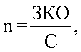 где:ЗКО - затраты на производство национального фильма (части национального фильма) на территории Республики Бурятия;С - общая сметная стоимость производства фильма;если n < 0,3, то К4 = 0 балл;если 0,3 <= n <= 0,5, то К4 = 10 баллов,если n > 0,5, то К4 = 15 баллов)156Критерий 5 (К5)Наличие информации о проведении съемок национального фильма (части национального фильма) на территории Республики Бурятия и информационных материалов (видеосюжеты, публикации), размещаемых в средствах массовой информации Российской Федерации, а также в информационно-телекоммуникационной сети «Интернет» (при наличии информации - 10 баллов;отсутствие информации - 0 баллов).107Критерий 6 (К6)Участие специалистов Республики Бурятия (актеры массовых сцен, специалисты второго звена, технический персонал) в производстве национального фильма (части национального фильма) на территории Республики Бурятия (при наличии специалистов в количестве от 31 человек – 15 баллов;при наличии специалистов в количестве от 10 до 30 человек включительно– 10 баллов;при наличии специалистов в количестве до 9 человек – 5 баллов;при отсутствии – 0 баллов).158ИтогоИтоговое количество баллов рассчитывается по формуле:К = К1 + К2 + К3 + К4 + К5 + К6, где:К с числовым значением - количество баллов, начисленных конкурсной заявке по критерию с соответствующим номером;К - общее (итоговое) количество баллов, начисленных конкурсной заявке100№№ДоговорДоговорДоговорДоговорСчет-фактура (акт/накладная, счет)Счет-фактура (акт/накладная, счет)Счет-фактура (акт/накладная, счет)Платежный документПлатежный документПлатежный документконтрагентпредмет№ и датацена№датасумма№датасумма1234Итого
Итого
Итого
0,00--0,00--0,00